MAKALENİN BAŞLIĞI*(14 PUNTO, BÜYÜK HARF, KALIN, DÜZ, ORTALI, EN FAZLA 15 KELİME)TITLE OF THE ARTICLE(14 POINT, CAPITAL, BOLD, ITALIC, CENTERED, MAXIMUM 15 WORDS)Öz (Lütfen açıklamaları dikkate alınız)Bölgesel Kalkınma Dergisi’nin yazım kurallarında ifade edildiği gibi Türkçe makaleler için özün uzunluğu en az 150 en fazla 200 kelime aralığında olmalıdır. Türkçe ve İngilizce öz yazımında tek satır aralığı ve 10 punto kullanılmalıdır. Öz kısmı tek paragraf halinde yazılmalıdır. Öz, makalenin önemini ve özgünlüğünü ortaya koymalıdır. Eğer makale bir araştırmaya dayanıyorsa öz bir şekilde ve sırasıyla amaç, yöntem ve bulgular yazılmalıdır. Özde herhangi bir tanım, tanımlayıcı bilgi, tablo, şekil, alıntı ve uzun anlatımlara yer verilmemelidir. Makalenin içinde yer almayan bilgi öz içerisinde bulunmamalıdır.Anahtar Kelimeler: Anahtar kelimeler 3 ile 5 kelime aralığında olmalıdır. Seçilecek anahtar kelimeler çok genel, makalenin odak noktasının ötesinde çağrışımlar yapacak nitelikte olmamalıdır. Anahtar kelimelerin ilk harfleri büyük olacak şekilde yazılmalı ve virgül (,) işareti ile birbirinden ayrılmalıdır.Abstract (Please note the explanations)Öz and Abstract sections should be compatible with each other. Single line spacing and 10 point should be used in Turkish and English abstract writing. Abstract should be written in a single paragraph. The importance and the originality of article needs to be presented in abstract. If article bases on research, the purpose, methodology and findings should be included concisely and respectively. Any definition, definitive information, table, figure, quotation and long narration should not be included in abstract. Information that is not contained in the article should not be involved in abstract also.Keywords: Keywords should be 3 to 5 words. The selected keywords should not be too general. Otherwise they can face the risk of connotation phenomena beyond focus of the study. The first letters of the keywords should be capitalized and separated from each other by using comma (,).Giriş (1. Derece başlık, Times New Roman, 12 punto, kalın, 1,5 satır boş kalacak ve numara verilmeyecek)Bölüm başlıkları kalın, 12 punto ile yazılmalıdır. Makalenin yazımında, 1,5 satır aralığı ve Times New Roman karakteri 12 punto büyüklüğünde kullanılmalı, sayfalar numaralandırılmalıdır. Dipnot yazımında 10 punto (en küçük 8 punto) kullanılabilir. Kaynak gösteriminde dipnot kullanılmamalıdır. Yazımda virgülden ve noktadan sonra bir karakterlik boşluk bırakılmalıdır.Paragraflar sayfanın sol kenarından ve girinti verilmeden başlatılmalıdır. Paragraflar arası geçişte 1,5 satır aralığı boşluk (18 nokta) bırakılmalıdır. Bölüm başlıkları ve alt bölüm başlıkları ile bunları izleyen ilk paragraf arasında 1,5 satır aralığı boşluk bırakılmalıdır.1. Birinci Derece Başlık (Times New Roman, 12 punto, kalın, 1,5 satır boş kalacak)Makalenin ana bölümleri (birinci derece başlıklar) 1, 2, 3… ile numaralandırılmalıdır. Alt bölümler ise çift numaralandırma sistemi ile numaralandırılır. Örneğin; 1.1. birinci bölümün birinci alt bölümü (ikinci derece başlık); 1.1.1. birinci bölümün birinci alt bölümünün birinci alt bölümü (üçüncü derece başlık) anlamına gelir.1.1. İkinci Derece Başlık (Times New Roman, 12 punto, kalın, 1,5 satır boş kalacak)İkinci derece başlıklar kalın olmalı, metin ile arasında 1,5 satır boşluk bırakılmalıdır.1.1.1. Üçüncü Derece Başlık (Times New Roman, 12 punto, kalın, 1,5 satır boş kalacak)Üçüncü derece başlıklar kalın olmalı, metinle arasında 1,5 satır boşluk bırakılmalıdır. Tablolar APA 6’ya göre dikey çizgilerle bölünmemeli, sadece yatay çizgilerle oluşturulmalıdır. Lütfen kaynak gösterimine dikkat ediniz:Tablo 1: Program Çeşidi İtibarıyla Desteklenen Proje Sayısı (Kaynak: Kalkınma Ajansları Genel Müdürlüğü, 2022)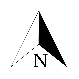 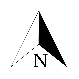 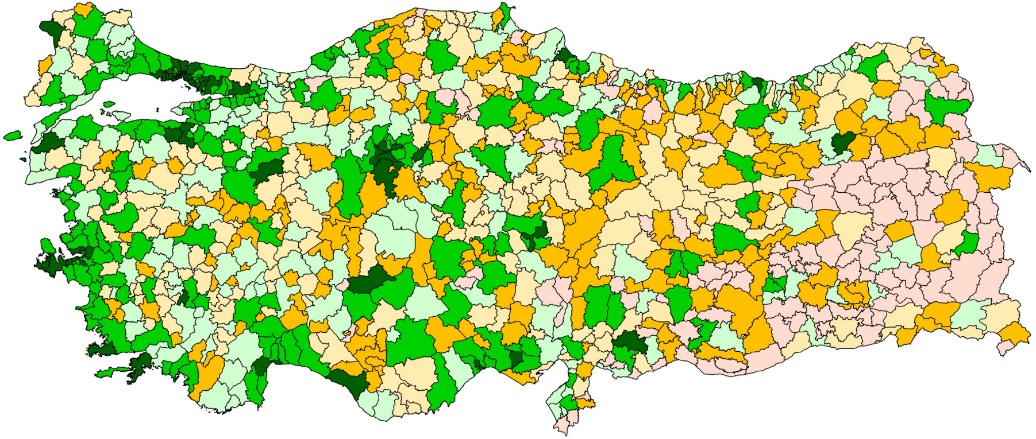 Şekil 1: İlçelerin Sosyoekonomik Gelişmişlik Sıralaması Araştırması-SEGE 2022     (Kaynak:  Sanayi ve Teknoloji Bakanlığı, 2022)Aşağıdaki hususa mutlaka dikkat ediniz:Metinde; şekil, resim, harita, fotoğraf vb. görseller “şekil” olarak adlandırılmalıdır. Tablolar metinde sola dayalı; şekiller ise metinde ortalı yer almalıdır. Tablo başlıkları tablonun üstünde; şekillerin başlıkları ise objenin altında yazılmalıdır. Tablo başlıkları ile şekil başlıkları tek satır aralığı ile kalın ve 12 punto olarak yazılmalıdır. Tablo veya şekle ait kaynak ise başlığın yanında konumlandırılmalı; koyu olmadan 12 punto ile yazılmalıdır.Bilgilendirme (Lütfen aşağıdaki yönlendirici metne dikkat ederek bu bölümü makalenize göre düzenleyiniz. Alt başlıklar arasında 6 nokta aralık bırakınız.)Yazar Katkıları (Sadece birden fazla yazarı olan makaleler için bu başlığa yer verilmeli ve yazarların katkılarına göre düzenlenmelidir.)Yazar 1: Literatür taraması/makale fikrinin veya hipotezin oluşturulması/yöntemin planlanması/makalenin içeriğinin belirlenmesi ve organizasyonu/verilerin elde edilmesi ve işlenmesi/analiz/makale yazımı/inceleme (Yazarın makaleye sunduğu katkıyı ortaya koyacak şekilde düzenlenmelidir. Lütfen Yazar adı belirtmeyiniz.)Yazar 2: Literatür taraması/makale fikrinin veya hipotezin oluşturulması/yöntemin planlanması/makalenin içeriğinin belirlenmesi ve organizasyonu/verilerin elde edilmesi ve işlenmesi/analiz/makale yazımı/inceleme (Yazarın makaleye sunduğu katkıyı ortaya koyacak şekilde düzenlenmelidir. Lütfen Yazar adı belirtmeyiniz.)Yazar 3: Literatür taraması/makale fikrinin veya hipotezin oluşturulması/yöntemin planlanması/makalenin içeriğinin belirlenmesi ve organizasyonu/verilerin elde edilmesi ve işlenmesi/analiz/makale yazımı/inceleme (Yazarın makaleye sunduğu katkıyı ortaya koyacak şekilde düzenlenmelidir. Lütfen Yazar adı belirtmeyiniz.)Yazar 4: Literatür taraması/makale fikrinin veya hipotezin oluşturulması/yöntemin planlanması/makalenin içeriğinin belirlenmesi ve organizasyonu/verilerin elde edilmesi ve işlenmesi/analiz/makale yazımı/inceleme (Yazarın makaleye sunduğu katkıyı ortaya koyacak şekilde düzenlenmelidir. Lütfen Yazar adı belirtmeyiniz.)(Lütfen aşağıdaki başlıkları makalenin yazar sayısına göre Yazar veya Yazarlar olarak ve Çalışmanıza uygun olacak şekilde kaleme alınız.)Çatışma BeyanıYazar(lar) tarafından herhangi bir potansiyel çıkar çatışması beyan edilmemiştir.Fon DesteğiBu Çalışmada herhangi bir resmi, ticari ya da kar amacı gütmeyen organizasyondan fon desteği alınmamıştır.VEYA Bu Çalışma, (Kurum Adı) tarafından (Proje No) nolu Proje kapsamında desteklenmiştir.Etik Standartlara UygunlukBu Çalışma için (Kurum Adı) Etik Kurulu’nun (Tarih) tarihli ve (Sayı) numaralı Kararı ile onay alınmıştır.VEYA Yazar(lar) tarafından Çalışmada kullanılan araç ve yöntemlerin Etik Kurul İzni gerektirmediği beyan edilmiştir.Etik BeyanıYazar(lar) tarafından bu Çalışmada bilimsel ve etik ilkelere uyulduğu; yararlanılan tüm çalışmaların kaynakçada belirtildiği beyan edilmiştir. (varsa kullanılan anket/ölçek/fotoğraflar için gerekli izinlerin alındığı ayrıca belirtilmelidir.) TeşekkürVarsa proje desteği veren kuruluş veya alan çalışmasına katkı sağlayan kişiler belirtilmelidir. Makale bir kurumun basılı çalışmasına, raporuna ve veya projesine dayanarak üretilmiş ise bu bölümde mutlaka ilgili kurumun adına yer verilmeli ve çalışmayı destekleyen kuruluş olarak belirtilmelidir.KaynakçaKaynakça yazım biçimleri APA 6 sürümüne göre hazırlanmalıdır. APA yazım kurallarına http://www.apastyle.org adresinden erişim sağlanabilir. ÖNEMLİ HATIRLATMA:Kaynak gösterimine yönelik olarak farklı kaynaklar için örnekler aşağıda verilmekte olup gösterge niteliğindedir. Mutlaka APA 6 Kılavuzu esas alınmalıdır.Kaynağın kitap olduğu durumdaTek yazarlı kitap:Myrdal, G. (1957). Economic Theory and Underdeveloped Regions. London: University Paperbacks.İki yazarlı kitap:Cooke, P. and Morgan, K. (1999). The Associational Economy: Firms, Regions and Innovation. Oxford: Oxford University Press.Üç ve daha fazla yazarlı kitap:Tekeli, İ., Şenyapılı, T., Güvenç M. (1991). Ankara’da Sanayi Üretiminin Tarihsel Gelişim Süreci. Ankara: Milli Prodüktivite Merkezi Yayınları.Elektronik kitap:Han, J., Kamber, M. and Pei, J. (2012). Data Mining Concepts and Techniques Third Edition. Elsevier Inc. Morgan Kaufmann Publishers, eBook ISBN: 978-0-12-381479-1, (http://myweb.sabanciuniv.edu/rdehkharghani/files/2016/02/The-Morgan-Kaufmann-Series-in-Data-Management-Systems-Jiawei-Han-Micheline-Kamber-Jian-Pei-Data-Mining.-Concepts-and-Techniques-3rd-Edition-Morgan-Kaufmann-2011.pdf.Kaynağın kitapta bir bölüm olduğu durumdaStimson, R. J. and Stough, R. R. (2009). Regional Economic Development Methods and Analysis: Linking Theory to Practice. In J. E. Rowe (Ed.), Theories of Local Economic Development: Linking Theory to Practice. Burlington VT: Ashgate, 169-193.Tödtling, F. (2011). Endogenous Approaches to Local and Regional Development Policy. In A. Pike, A. Rodriquez-Pose and J. Tomaney (Eds.), Handbook of Local and Regional Development. New York: Routledge, 93-339.Kaynak bir kurumun yazarı ve yayımcısı olduğu kitap iseDPT (Devlet Planlama Teşkilatı). (2003). İllerin ve Bölgelerin Sosyo Ekonomik Gelişmişlik Sıralaması Araştırması. Ankara: T.C. Devlet Planlama Teşkilatı Müsteşarlığı, yayın no: 107.DPT (Devlet Planlama Teşkilatı). (1963). Kalkınma Planı (Birinci Beş Yıl) 1963-1967. Ankara: T.C. Devlet Planlama Teşkilatı Müsteşarlığı.TOB (Tarım ve Orman Bakanlığı). (2021). Ulusal Kırsal Kalkınma Stratejisi 2021-2023. Ankara: T.C. Tarım ve Orman Bakanlığı.Kaynağın bir makale olduğu durumdaTekeli, İ. (2013). Türkiye’de Bölge Planlamanın Öyküsü ve Beşeri Coğrafya İle İlişkisi Üzerine. Beşeri Coğrafya Dergisi, 1 (1), 39-50.Amin, A. (1999). An Institutionalist Perspective on Regional Economic Development. International Journal of Urban and Regional Research, 23 (2), 365-378.Arguelles, M., Benavides, C. and Fernández, I. (2014). A New Approach to the Identification of Regional Clusters: Hierarchical Clustering on Principal Components. Applied Economics, 46 (21), 2511-2519.Kaynağın sempozyum veya kongre kitabında yayımlanmış bir makale olduğu durumdaTekeli, İ. (2004). Bir bölge plancısının çözmeye çalıştığı sorunun büyüklüğü karşısında yaşadığı iç huzursuzlukları. Kentsel Ekonomik Araştırmalar Sempozyumu (KEAS) Bildiri Kitabı, Cilt II, Ankara: Devlet Planlama Teşkilatı ve Pamukkale Üniversitesi yayını, 244-262.Kaynak sempozyum veya kongrede sunulmuş ancak yayımlanmamış bir çalışma iseAlbrechts, L. (2008, 	27-28 Kasım). Strategic Spatial Planning Revisited Experiences From Europe. 3. Bölgesel Kalkınma ve Yönetişim Sempozyumunda sunuldu, Mersin.Barata, J., and Cunha, P. R. (2017). Climbing the Maturity Ladder in Industry 4.0: A Framework for Diagnosis and Action that Combines National and Sectorial Strategies. Paper presented at Americas’ Conference on Information Systems (AMCIS), Boston, MA.Kaynağın basılmış bir tez olduğu durumdaAktakas, B. G. (2006). Bölgesel/Yerel Kalkınma, Bölgesel Gelişme İçin Bir Model, Yüksek Lisans Tezi, Çukurova Üniversitesi Sosyal Bilimler Enstitüsü, Adana.Tekoğlu, A. S. (2022). Türkiye’de Bölgesel Kalkınmada Akıllı Uzmanlaşan Üniversiteler, Doktora Tezi, Ankara Üniversitesi Sosyal Bilimler Enstitüsü.Kaynağın basılmış bir rapor olduğu durumdaEPDK (Enerji Piyasası Düzenleme Kurumu). (2022). Elektrik Piyasası Sektör Raporu, Haziran 2022, Ankara, 1-70. KB (Kalkınma Bakanlığı). (2013). Mekansal Planlama. 10. Kalkınma Planı Özel İhtisas Komisyonu Raporu. Basılmamış ÖİK Raporu, Ankara, 18-28.Manzella, G.P. and Mendez, C. (2009). The Turning Points of EU Cohesion Policy; an agenda for a reformed cohesion policy. Working Papers of European Policies Research Centre, University of Strathclyde, United Kingdom, 1-28.Kaynak internet sayfasından alınmış iseCOPE (Committee on Publication Ethics). “Peer Review Processes”, www.publicationethics.org, (Erişim tarihi: 15.02.2022).Avrupa Komisyonu Akıllı Uzmanlaşma Platformu. (2020). “S3 Implementation”. https://s3platform.jrc.ec.europa.eu/s3-implementation, (Erişim tarihi: 02.05.2020).Kaynak Resmi Gazete iseRG (Resmi Gazete). (2020). 7254 sayılı Kanun (Kamu Mali Yönetimi ve Kontrol Kanunu ile Bazı Kanunlarda Değişiklik Yapılması Hakkında Kanun). 16 Ekim 2020 tarih ve 31276 sayılı T.C. Resmi Gazete 1. Mükerrer.RG (Resmi Gazete). (1960). Devlet Planlama Teşkilatının Kurulması Hakkında Kanun. 5 Ekim 1960 tarih ve 10621 sayılı T.C. Resmi Gazete, https://resmigazete.gov.tr/arşiv/10621, (Erişim tarihi: 24.07.2023).RG (Resmi Gazete). (2002). Bölgesel İstatistiklerin Toplanması, Geliştirilmesi, Bölgelerin SosyoEkonomik Analizlerinin Yapılması, Bölgesel Politikaların Çerçevesinin Belirlenmesi ve Avrupa Birliği Bölgesel İstatistik Sistemine Uygun Karşılaştırılabilir İstatistiki Veri Tabanı Oluşturulması Amacıyla Ülke Çapında İstatistiki Bölge Birimleri Sınıflandırmasının Tanımlanmasına İlişkin Karar. Karar No: 2002/4720. 22 Eylül 2002 tarih ve 24884 sayılı T. C. Resmi Gazete.Program Türü20212022ToplamSosyal Gelişmeyi Destekleme Programı167187354Cazibe Merkezleri Destekleme Programı112132Üreten Şehirler Programı91322Toplam277241518